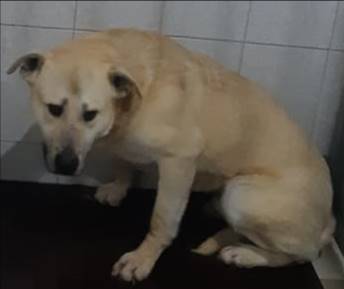 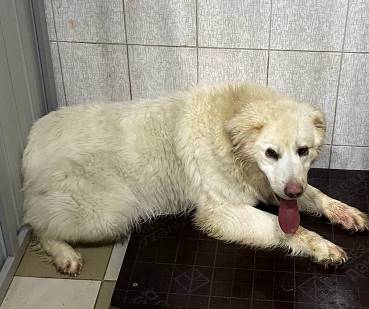 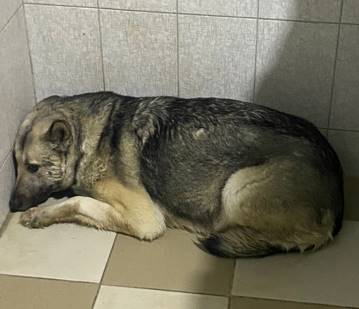 №65Отловлено: 02.02.2023ул. Льва Толстого, 11              Вид: собака.Порода/пол: беспородная, кобель.Окрас: светло-рыжий.Возраст: 2 года.Вес: 18 кг.Рост: 48 см. в холке.Приметы: отсутствуют.Особенности поведения: Спокойный.
ИН: Вакцинация:Кастрация: 
Вет. паспорт: нет.№66Отловлено: 02.02.2023ул. 11 П, 15Вид: собака.Порода/пол: беспородный, кобель.Окрас: белый.Возраст: 4 года.Вес: 22 кг.Рост: 52 см. в холке.Приметы: отсутствуют.Особенности поведения: Спокойный.
ИН: Вакцинация: Кастрация: 
Вет. паспорт: нет.№67Отловлено: 02.02.2023ул. Индустриальная, 46Вид: собака.Порода/пол: беспородная, сука.Окрас: серо-рыжий.Возраст: 3 года.Вес: 26 кг.Рост: 53 см. в холке.Приметы: отсутствуют.Особенности поведения: Спокойная.
ИН: Вакцинация: Стерилизация: 
Вет. паспорт: нет.